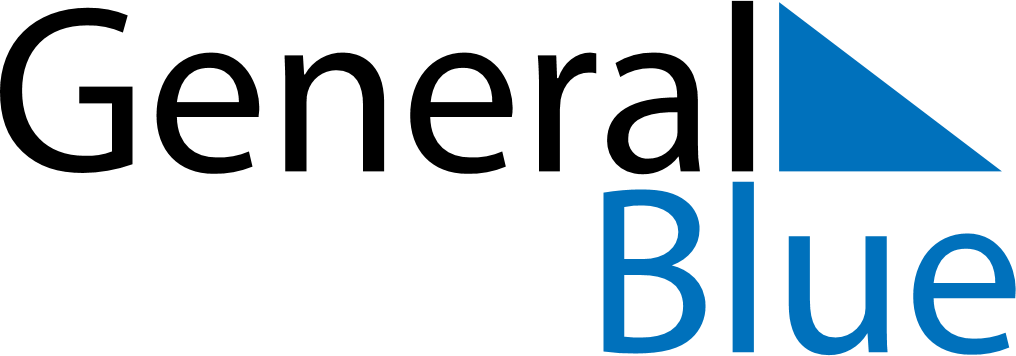 August 2024August 2024August 2024August 2024August 2024August 2024La Verriere, FranceLa Verriere, FranceLa Verriere, FranceLa Verriere, FranceLa Verriere, FranceLa Verriere, FranceSunday Monday Tuesday Wednesday Thursday Friday Saturday 1 2 3 Sunrise: 6:26 AM Sunset: 9:30 PM Daylight: 15 hours and 4 minutes. Sunrise: 6:27 AM Sunset: 9:29 PM Daylight: 15 hours and 2 minutes. Sunrise: 6:28 AM Sunset: 9:28 PM Daylight: 14 hours and 59 minutes. 4 5 6 7 8 9 10 Sunrise: 6:30 AM Sunset: 9:26 PM Daylight: 14 hours and 56 minutes. Sunrise: 6:31 AM Sunset: 9:24 PM Daylight: 14 hours and 53 minutes. Sunrise: 6:32 AM Sunset: 9:23 PM Daylight: 14 hours and 50 minutes. Sunrise: 6:34 AM Sunset: 9:21 PM Daylight: 14 hours and 47 minutes. Sunrise: 6:35 AM Sunset: 9:20 PM Daylight: 14 hours and 44 minutes. Sunrise: 6:37 AM Sunset: 9:18 PM Daylight: 14 hours and 41 minutes. Sunrise: 6:38 AM Sunset: 9:16 PM Daylight: 14 hours and 38 minutes. 11 12 13 14 15 16 17 Sunrise: 6:39 AM Sunset: 9:15 PM Daylight: 14 hours and 35 minutes. Sunrise: 6:41 AM Sunset: 9:13 PM Daylight: 14 hours and 32 minutes. Sunrise: 6:42 AM Sunset: 9:11 PM Daylight: 14 hours and 28 minutes. Sunrise: 6:44 AM Sunset: 9:09 PM Daylight: 14 hours and 25 minutes. Sunrise: 6:45 AM Sunset: 9:08 PM Daylight: 14 hours and 22 minutes. Sunrise: 6:46 AM Sunset: 9:06 PM Daylight: 14 hours and 19 minutes. Sunrise: 6:48 AM Sunset: 9:04 PM Daylight: 14 hours and 16 minutes. 18 19 20 21 22 23 24 Sunrise: 6:49 AM Sunset: 9:02 PM Daylight: 14 hours and 12 minutes. Sunrise: 6:51 AM Sunset: 9:00 PM Daylight: 14 hours and 9 minutes. Sunrise: 6:52 AM Sunset: 8:58 PM Daylight: 14 hours and 6 minutes. Sunrise: 6:53 AM Sunset: 8:56 PM Daylight: 14 hours and 3 minutes. Sunrise: 6:55 AM Sunset: 8:54 PM Daylight: 13 hours and 59 minutes. Sunrise: 6:56 AM Sunset: 8:53 PM Daylight: 13 hours and 56 minutes. Sunrise: 6:58 AM Sunset: 8:51 PM Daylight: 13 hours and 53 minutes. 25 26 27 28 29 30 31 Sunrise: 6:59 AM Sunset: 8:49 PM Daylight: 13 hours and 49 minutes. Sunrise: 7:00 AM Sunset: 8:47 PM Daylight: 13 hours and 46 minutes. Sunrise: 7:02 AM Sunset: 8:45 PM Daylight: 13 hours and 42 minutes. Sunrise: 7:03 AM Sunset: 8:43 PM Daylight: 13 hours and 39 minutes. Sunrise: 7:05 AM Sunset: 8:41 PM Daylight: 13 hours and 36 minutes. Sunrise: 7:06 AM Sunset: 8:39 PM Daylight: 13 hours and 32 minutes. Sunrise: 7:07 AM Sunset: 8:37 PM Daylight: 13 hours and 29 minutes. 